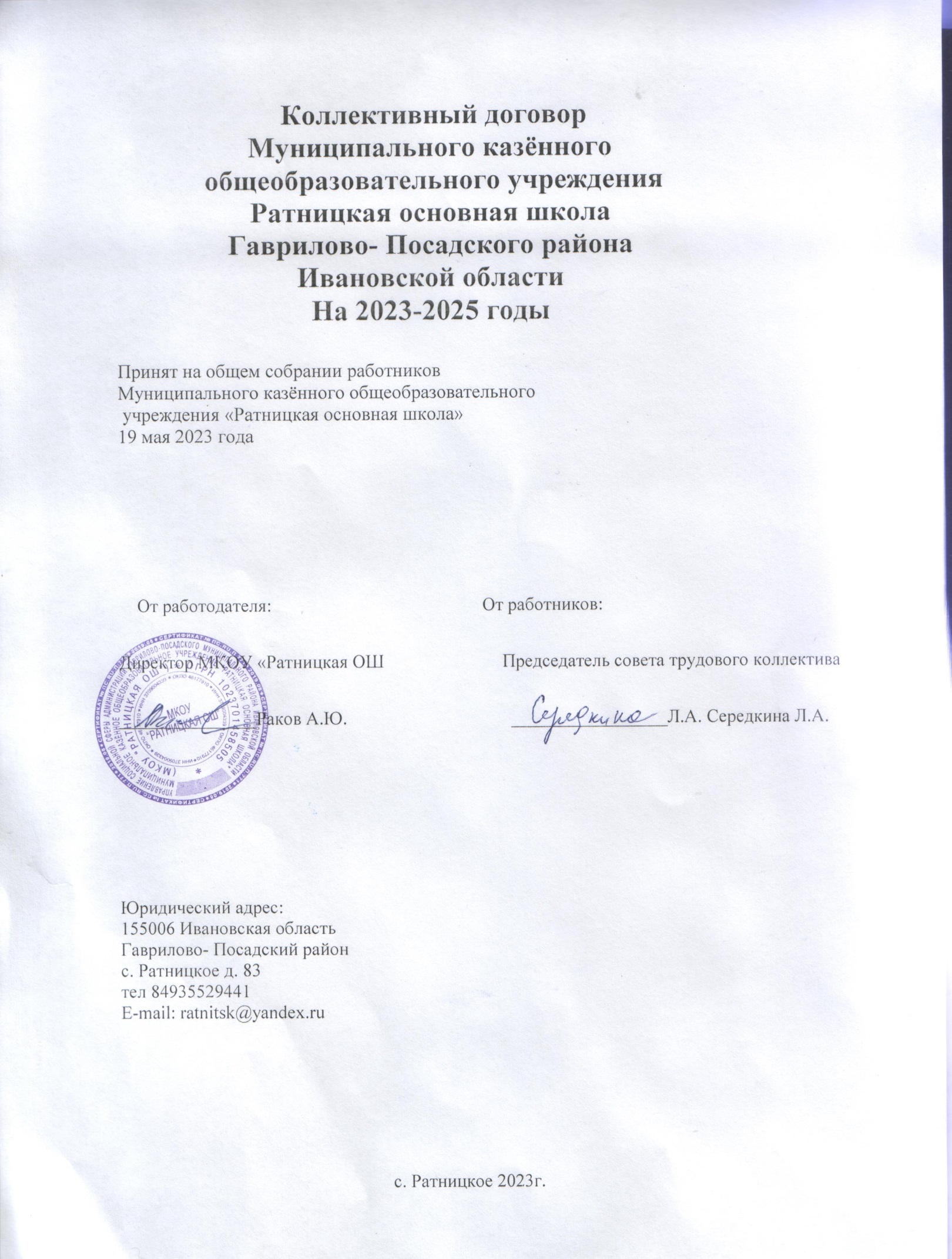 I. Общие положенияНастоящий коллективный договор заключен между работодателем и работниками и является правовым актом, регулирующим социально- трудовые отношения в Муниципальном казённом общеобразовательном учреждении «Ратницкая основная школа».Коллективный договор заключен в соответствии с Трудовым кодексом РФ, иными законодательными и нормативными правовыми актами с целью определения взаимных обязательств работников и работодателя по защите социально-трудовых прав и профессиональных интересов работников общеобразовательного учреждения (далее учреждение) и установлению дополнительных социально-экономических, правовых и профессиональных гарантий, льгот и преимуществ для работников, а также по созданию более благоприятных условий труда по сравнению с установленными законами, иными нормативными правовыми актами.Сторонами коллективного договора являются:- работники учреждения, члены трудового коллектива, в лице их представителя - выборного органа Совета трудового коллектива;работодатель в лице его представителя - руководителя образовательного учреждения (директора МКОУ Ратницкая ОШ).Действие настоящего коллективного договора распространяется на всех работников учреждения.Стороны договорились, что текст коллективного договора должен быть доведен работодателем до сведения работников в течение 7 дней после его подписания.Коллективный договор сохраняет свое действие в случае изменения наименования учреждения, в том числе изменения типа образовательного учреждения (казенное, бюджетное, автономное), расторжения трудового договора с руководителем образовательного учреждения.При реорганизации (слиянии, присоединении, разделении, выделении, преобразовании) образовательного учреждения коллективный договор сохраняет свое действие в течение всего срока проведения указанных мероприятий.При ликвидации образовательного учреждения коллективный договор сохраняет свое действие в течение всего срока проведения ликвидации.В течение срока действия коллективного договора стороны вправе вносить в него дополнения и изменения на основе взаимной договоренности в порядке, установленном ТК РФ.В течение срока действия коллективного договора ни одна из сторон не вправе прекратить в одностороннем порядке выполнение принятых на себя обязательств.Пересмотр обязательств настоящего коллективного договора не может приводить к снижению уровня социально-экономического положения работников образовательного учреждения.Все спорные вопросы по толкованию и реализации положений коллективного договора решаются сторонами.Настоящий договор вступает в силу с момента его подписания сторонами.Стороны имеют право продлить действие коллективного договора на срок до трех лет.II. Трудовые отношенияСодержание трудового договора, порядок его заключения, изменения и расторжения определяются в соответствии с ТК РФ, другими законодательными и нормативными правовыми актами, Уставом образовательного учреждения и не могут ухудшать положение работников по сравнению с действующим трудовым законодательством, а также отраслевым территориальным соглашением и настоящим коллективным договором.Трудовой договор в форме эффективного контракта заключается с работником в письменной форме в двух экземплярах, каждый из которых подписывается работодателем и работником.Трудовой договор является основанием для издания приказа о приеме на работу.Трудовой договор с работником, как правило, заключается на неопределенный срок.Срочный трудовой договор может заключаться по инициативе работодателя либо работника только в случаях, предусмотренных ст. 59 ТК РФ либо иными федеральными законами.В трудовом договоре оговариваются обязательные условия трудового договора, предусмотренные ст. 57 ТК РФ, в том числе объем учебной нагрузки, режим и продолжительность рабочего времени, льготы и компенсации.Условия трудового договора могут быть изменены только по соглашению сторон и в письменной форме (ст. 72 ТК РФ).При приеме на работу педагогических работников, имеющих действующую квалификационную категорию, испытательный срок устанавливается по решению работодателя.Объем учебной нагрузки (педагогической работы) педагогическим работникам устанавливается работодателем исходя из количества часов по учебному плану, программам, обеспеченности кадрами, других конкретных условий в данном учреждении.Объем учебной нагрузки педагогического работника оговаривается в трудовом договоре и может быть изменен сторонами только с письменного согласия работника.Учебная нагрузка на новый учебный год учителей и других работников, ведущих преподавательскую работу помимо основной работы, устанавливается руководителем образовательного учреждения по согласованию с Советом трудового коллектива. Эта работа завершается доухода работников в отпуск для определения классов и учебной нагрузки в новом учебном году.Работодатель должен ознакомить педагогических работников до ухода в очередной отпуск с их учебной нагрузкой на новый учебный год в письменной форме.При установлении учителям, для которых данное образовательное учреждение является местом основной работы, учебной нагрузки на новый учебный год, как правило, сохраняется ее объем и преемственность преподавания предметов в классах. Объем учебной нагрузки, установленный учителям в начале учебного года, не может быть уменьшен по инициативе администрации в текущем учебном году, а также при установлении ее на следующий учебный год, за исключением случаев уменьшения количества часов по учебным планам и программам, сокращения количества классов.В зависимости от количества часов, предусмотренных учебным планом, учебная нагрузка учителей может быть разной в первом и втором учебных полугодиях.Объем учебной нагрузки учителей больше или меньше нормы часов за ставку заработной платы устанавливается только с их письменного согласия.Преподавательская работа лицам, выполняющим ее помимо основной работы в том же образовательном учреждении, а также педагогическим работникам других образовательных учреждений и работникам предприятий, учреждений и организаций предоставляется только в том случае, если учителя, для которых данное образовательное учреждение является местом основной работы, обеспечены преподавательской работой в объеме не менее чем на ставку заработной платы.Учебная нагрузка учителям, находящимся в отпуске по уходу за ребенком до исполнения им возраста трех лет, в длительном отпуске сроком до одного года, устанавливается на общих основаниях и передается на этот период для выполнения другими учителями.Учебная нагрузка на выходные и нерабочие праздничные дни не планируется.Уменьшение или увеличение учебной нагрузки учителя в течение учебного года по сравнению с учебной нагрузкой, оговоренной в трудовом договоре или приказе руководителя образовательного учреждения, возможны только:а)	по взаимному согласию сторон;б)	по инициативе работодателя в случаях:уменьшения количества часов по учебным планам и программам, сокращения количества классов (групп);- письменного отказа родителей (законных представителей) от обучения их ребенка учителем (только в случаях индивидуального обучения на дому);восстановления на работе учителя, ранее выполнявшего эту учебную нагрузку;возвращения на работу женщины, прервавшей отпуск по уходу за ребенком до достижения им возраста трех лет, или после окончания этого отпуска;-возвращения на работу педагогических работников по окончанию длительного отпуска сроком до одного года.В указанных в подпункте "б" случаях для изменения учебной нагрузки по инициативе работодателя согласие работника не требуется.По инициативе работодателя изменение определенных сторонами условий трудового договора допускается, как правило, только на новый учебный год в связи с изменениями организационных или технологических условий труда (изменение числа классов-комплектов, групп или количества обучающихся (воспитанников), изменение количества часов работы по учебному плану, проведение эксперимента, изменение сменности работы учреждения, а также изменение образовательных программ и т.д.) при продолжении работником работы без изменения его трудовой функции (работы по определенной специальности, квалификации или должности) (ст. 74 ТК РФ).В течение учебного года изменение определенных сторонами условий трудового договора допускается только в исключительных случаях, обусловленных обстоятельствами, не зависящими от воли сторон.О введении изменений, определенных сторонами условий трудового договора, работник должен быть уведомлен работодателем в письменной форме не позднее, чем за 2 месяца (ст. 74, 162 ТК РФ).Если работник не согласен с продолжением работы в новых условиях, то работодатель обязан в письменной форме предложить ему иную имеющуюся в образовательном учреждении работу, соответствующую состоянию его здоровья.Работодатель обязан при приеме на работу (до подписания трудового договора с работником) ознакомить его под роспись с настоящим коллективным договором, Уставом образовательного учреждения, правилами внутреннего трудового распорядка и иными локальными нормативными актами, действующими в образовательном учреждении.Прекращение трудового договора с работником может производиться только по основаниям, предусмотренным ТК РФ и иными федеральными законами (ст. 77 ТК РФ).III. Профессиональная подготовка, переподготовка и повышениеквалификации работников3. Стороны пришли к соглашению в том, что:Работодатель определяет необходимость профессиональной подготовки и переподготовки кадров для нужд образовательного учреждения.Работодатель самостоятельно определяет формы профессиональной подготовки, переподготовки и повышения квалификации работников, перечень необходимых профессий и специальностей на каждый календарный год с учетом перспектив развития образовательного учреждения.3.3. Работодатель обязуется:Организовывать профессиональную подготовку, переподготовку и повышение квалификации работников.Организовывать повышение квалификации педагогических работников не реже чем один раз в три года.В случае направления работника для повышения квалификации сохранять за ним место работы (должность), среднюю заработную плату по основному месту работы и, если работник направляется для повышения квалификации в другую местность, оплатить ему командировочные расходы (суточные, проезд к месту обучения и обратно, проживание) в порядке и размерах, предусмотренных для лиц, направляемых в служебные командировки (ст. 187 ТК РФ).Предоставлять гарантии и компенсации работникам, совмещающим работу с успешным обучением в учреждениях высшего, среднего и начального профессионального образования при получении ими образования соответствующего уровня впервые в порядке, предусмотренном ст. 173—176 ТК РФ.Предоставлять гарантии и компенсации, предусмотренные ст. 173—176 ТК РФ, также работникам, получающим второе профессиональное образование соответствующего уровня в рамках прохождения профессиональной подготовки, переподготовки, повышения квалификации, обучения вторым профессиям (например, если обучение осуществляется по профилю деятельности образовательного учреждения, по направлению работодателя или органов управления образованием).Создавать условия для прохождения педагогическими работниками аттестации в соответствии с действующими нормативными актами о порядке аттестации педагогических работников государственных и муниципальных образовательных учреждений и по ее результатам устанавливать	работникам соответствующую полученным квалификационным категориям оплату труда со дня вынесения решения аттестационной комиссией.Педагогический работник, не имеющий квалификационной категории, не вправе отказаться от прохождения аттестации с целью установления занимаемой должности, кроме случаев предусмотренных пунктом 22 приказа Минобрнауки России от 07.04.2014 №276 «Об утверждении Порядка проведения аттестации педагогических работников организаций, осуществляющих образовательную деятельность» Отказ работника от прохождения указанной аттестации относится к нарушению трудовой дисциплины.IV. Высвобождение работников и содействие их трудоустройству4. Работодатель обязуется:Уведомлять Совет трудового коллектива в письменной форме о сокращении численности или штата работников не позднее, чем за два месяца до начала проведения соответствующих мероприятий, а в случае, если решение о сокращении численности или штата работников может привести к массовому увольнению работников - не позднее чем за три месяца до его начала (ст. 82 ТК РФ).Уведомление должно содержать проекты приказов о сокращении численности или штатов, список сокращаемых должностей и работников, перечень вакансий, предполагаемые варианты трудоустройства.Стороны договорились считать массовым высвобождение более 5 работников.Работникам, получившим уведомление об увольнении по п. 1 и п. 2 ст. 81 ТК РФ, предоставлять в рабочее время не менее 4 часов в неделю для самостоятельного поиска новой работы с сохранением заработной платы.Увольнение работников по инициативе работодателя в связи с сокращением численности или штата (п. 2 ст. 81 ТК РФ), п.З, п.5, ст. 81 ТК РФ производить по согласованию с Советом трудового коллектива.Стороны договорились, что:Преимущественное право на оставление на работе при сокращении численности или штата при равной производительности труда и квалификации помимо лиц, указанных в ст. 179 ТК РФ, имеют также: лица предпенсионного возраста (за два года до пенсии), проработавшие в образовательном учреждении свыше 10 лет; одинокие матери и отцы, воспитывающие детей до 16 лет; родители, воспитывающие детей-инвалидов до 18 лет; награжденные государственными и ведомственными наградами в связи с педагогической деятельностью; председатель Совета трудового коллектива; молодые педагоги, имеющие трудовой стаж менее двух лет.Увольнение педагогических работников по инициативе работодателя в образовательном учреждении в связи с сокращением численности или штата допускается только по окончании учебного года.Высвобождаемым работникам предоставляются гарантии и компенсации, предусмотренные действующим законодательством при сокращении численности или штата (ст. 178, 180 ТК РФ), а также преимущественное право приема на работу при появлении вакансий.Работникам, высвобожденным из образовательного учреждения в связи с сокращением численности или штата, гарантируется после увольнения возможность пользоваться на правах работников учреждения услугами культурных, медицинских, спортивно-оздоровительных, детских дошкольных учреждений в течение 6 месяцев.При сокращении численности или штата не допускается увольнение одновременно двух работников из одной семьи.V. Рабочее время и время отдыха5. Стороны пришли к соглашению о том, что:Рабочее время работников определяется Правилами внутреннего трудового распорядка образовательного учреждения (ст. 91 ТК РФ), учебным расписанием, годовым календарным учебным графиком, утверждаемыми работодателем с учетом мнения Совета трудового коллектива, а также условиями трудового договора.Для руководящих работников, работников из числа административно-хозяйственного, учебно-вспомогательного и обслуживающего персонала образовательного учреждения устанавливается нормальная продолжительность рабочего времени, которая не может превышать 40 часов в неделю (Для женщин 36 часов в неделю в соответствии с 372 ФЗ от 12.11.2019 г. « О внесении изменений в трудовой кодекс Российской Федерации в части установления гарантий женщинам , работающим в сельской местности»)Для педагогических работников образовательного учреждения устанавливается сокращенная продолжительность рабочего времени — не более 36 часов в неделю за ставку заработной платы (ст. 333 ТК РФ).Конкретная продолжительность рабочего времени педагогических работников устанавливается с учетом нормы часов педагогической работы, установленных за ставку заработной платы, объемов учебной нагрузки, выполнения дополнительных обязанностей, возложенных на них по приказу работодателя и с согласия работника.Неполное рабочее время — неполный рабочий день или неполная рабочая неделя устанавливаются в следующих случаях:по соглашению между работником и работодателем;по просьбе беременной женщины, одного из родителей (опекуна, попечителя, законного представителя), имеющего ребенка в возрасте до 14 лет (ребенка-инвалида до 18 лет), а также лица, осуществляющего уход за больным членом семьи в соответствии с медицинским заключением.Составление расписания уроков осуществляется с учетом рационального использования рабочего времени педагогического работника.Педагогическим работникам, по возможности, предусматривается один свободный день в неделю для методической работы и повышения квалификации.Часы, свободные от проведения занятий, дежурства, участия во внеурочных мероприятиях, предусмотренных планом образовательного учреждения (заседания педагогического совета, родительские собрания и т. п.), педагогический работник вправе использовать по своему усмотрению.Работа в выходные и нерабочие праздничные дни запрещена. Привлечение работников образовательного учреждения к работе в выходные и нерабочие праздничные дни допускается только в случае необходимости выполнения заранее непредвиденных работ, от срочного выполнения которых зависит в дальнейшем нормальная работа учреждения в целом.Привлечение работников в выходные и нерабочие праздничные дни без их согласия допускается в случаях, предусмотренных ст. 113 ТК РФ.В других случаях привлечение к работе в выходные дни и праздничные нерабочие дни осуществляется с письменного согласия работника и с учетом мнения Совета трудового коллектива.Привлечение к работе в выходные и нерабочие праздничные дни инвалидов, женщин имеющих детей до 3-х лет, допускается с их согласия только при условии, если это не запрещено им по состоянию здоровья в соответствии с медицинским заключением.Привлечение работников к работе в выходные и нерабочие праздничные дни производится по письменному приказу работодателя.Работа в выходной и нерабочий праздничный день оплачивается в двойном размере. По желанию работника ему может быть предоставлен другой день отдыха.В случаях, предусмотренных ст. 99 ТК РФ, работодатель может привлекать работников к сверхурочной работе, как с их письменного согласия, так и без их согласия с учетом ограничений и гарантий, предусмотренных для работников в возрасте до 18 лет, инвалидов, беременных женщин, женщин, имеющих детей в возрасте до трех лет.Время осенних, зимних и весенних каникул, а также время летних каникул, не совпадающее с очередным отпуском, является рабочим временем педагогических и других работников образовательного учреждения.В эти периоды педагогические работники привлекаются работодателем к педагогической и организационной работе. График работы в каникулы утверждается приказом руководителя.Для педагогических работников в каникулярное время, не совпадающее с очередным отпуском, может быть, с их согласия, установлен суммированный учет рабочего времени в пределах месяца.В каникулярное время учебно-вспомогательный и обслуживающий персонал привлекается к выполнению хозяйственных работ, не требующих специальных знаний (мелкий ремонт, работа на территории и так далее), в пределах установленного им рабочего времени.Очередность предоставления оплачиваемых отпусков определяется ежегодно в соответствии с графиком отпусков, утверждаемым работодателем с учетом мнения Совета трудового коллектива не позднее, чем за две недели до наступления календарного года.О времени начала отпуска работник должен быть извещен не позднее, чем за две недели до его начала.Продление, перенесение, разделение и отзыв из него производится с согласия работника в случаях, предусмотренных ст. 124—125 ТК РФ.В соответствии со статьей 120 ТК РФ продолжительность ежегодных и дополнительных оплачиваемых отпусков работников исчисляется в календарных днях.Работодатель обязуется:5.12.1. Предоставлять ежегодный дополнительный оплачиваемый отпуск работникам с ненормированным рабочим днем в соответствии со ст. 119 ТК РФ по письменному заявлению сотрудника.Предоставлять, по письменному заявлению, работникам отпуск с сохранением заработной платы в следующих случаях:в случае регистрации брака работника (детей работника) - (2 календарных дня);на похороны близких родственников - (2 календарных дня);Предоставлять работникам дополнительный оплачиваемый отпуск в каникулярное время, по письменному заявлению, в следующих случаях:- председателю Совета трудового коллектива -2 календарных дня;Предоставлять педагогическим работникам не реже чем через каждые 10 лет непрерывной преподавательской работы длительный отпуск сроком до одного года в порядке и на условиях, определяемых учредителем и (или) Уставом образовательного учреждения.Запрещается непредоставление ежегодного оплачиваемого отпуска в течение двух лет подряд.Разделение ежегодного оплачиваемого отпуска на части (одна из которых не может быть менее 14 календарных дней) допускается по письменному соглашению между работником и работодателем.Отпуск педагогическим работникам за первый год работы может быть предоставлен в период летних каникул и до истечения срока шести месяцев непрерывной работы в учреждении. При этом продолжительность отпуска не может быть меньше предусмотренной законодательством для данных должностей (специальностей) и должна оплачиваться в полном размере.Исчисление продолжительности отпуска пропорционально проработанному времени осуществляется только в случае выплаты денежной компенсации при увольнении.При	наличии у работника путевки на санаторно-курортное лечение по медицинским показаниям работодатель с учетом мнения Совета трудового коллектива может предоставить работнику ежегодный отпуск (часть отпуска) в другое время, не предусмотренное графиком отпусков.Супругам, работающим в одной организации, предоставляется право на одновременный уход в отпуск. Если один из них имеет отпуск большей продолжительности, то другой может взять соответствующее число дней отпуска без сохранения заработной платы.Общим выходным днем является воскресенье. Второй выходной день при пятидневной рабочей неделе может определяться Правилами внутреннего трудового распорядка или трудовым договором с работником (ст. 111 ТКРФ).Время перерыва для отдыха и питания, а также, графики сменности, работа в выходные и нерабочие праздничные дни устанавливаются Правилами внутреннего трудового распорядка.Работодатель обеспечивает педагогическим работникам возможность отдыха и приема пищи в рабочее время одновременно с обучающимися в течение перерывов между занятиями (перемен). Время для отдыха и питаниядля других работников устанавливается Правилами внутреннего трудового распорядка и не должно быть менее 30 мин (ст. 108 ТК РФ).5.20. Дежурство педагогических работников по образовательному учреждению должно начинаться не ранее чем за 20 мин до начала занятий и продолжаться не более 20 мин после их окончания.VI. Оплата труда и нормы труда6. Стороны исходят из того, что:Заработная плата (оплата труда) - вознаграждение за труд в зависимости от квалификации работника, сложности, количества, качества и условий выполняемой работы, а также компенсационные выплаты (доплаты и надбавки компенсационного характера, в том числе за работу в условиях, отклоняющихся от нормальных) и стимулирующие выплаты (доплаты и надбавки стимулирующего характера, премии и иные поощрительные выплаты).Оплата труда работников производится в соответствии с законодательством РФ, законодательством Ивановской области, Положением об оплате труда работников образовательного учреждения.Фонд оплаты труда работников состоит из базовой общей части и стимулирующей части. Выплаты из стимулирующей части фонда оплаты труда работников осуществляются на основании Положения распределении стимулирующей части фонда оплаты труда работников образовательного учреждения, утвержденного приказом руководителя и согласованного с Советом трудового коллектива.Месячная заработная плата работника, отработавшего за этот период норму рабочего времени и выполнившего нормы труда (трудовые обязанности), не может быть ниже установленного законодательством минимального размера оплаты труда.На учителей и других педагогических работников, выполняющих педагогическую работу (включая учителей из числа работников, выполняющих эту работу помимо основной в том же учреждении), на начало нового учебного года составляются и утверждаются тарификационные списки.Установленная педагогическим работникам при тарификации заработная плата выплачивается ежемесячно независимо от числа недель и рабочих дней в разные месяцы года.Оплата труда библиотечного работника учреждения производится применительно к условиям оплаты труда, установленным для аналогичных категорий работников соответствующих отраслей экономики, а работников из числа рабочих и служащих по общеотраслевым должностям.Заработная плата выплачивается работникам в денежной форме. Выплата заработной платы работникам производится в соответствии со статьей 136 ТК РФ.Определить следующие сроки выплаты заработной платы:аванс - с 16 по 20 число текущего месяца;расчёт за текущий месяц - со 2 по 6 число месяца, следующего за расчётным.Объем авансовых выплат определяется в размере 40% от оклада сотрудника (ст. 129 ТК РФ).При нарушении работодателем установленного срока выплаты заработной платы, оплаты отпуска, выплат при увольнении и других выплат, причитающихся работнику, работодатель обязан выплатить их в соответствии со статьей 236 ТК РФ.В целях повышения социального статуса работников образования, престижа педагогической профессии образовательное учреждение может устанавливать надбавки к ставке (окладу) работникам, награжденным государственными и ведомственными знаками отличия на условиях, определенных Положением об оплате труда работников образовательного учреждения.Образовательное учреждение вправе распоряжаться фондом экономии заработной платы, который может быть использован на увеличение размеров доплат стимулирующего характера, премирование, оказание материальной помощи и другие выплаты.Работодатель обязуется при выплате заработной платы извещать каждого работника о составных частях заработной платы, причитающейся ему за соответствующий период, размерах и основаниях произведенных удержаний, а также об общей денежной сумме, подлежащей выплате.Стороны признают, что заработная плата за работниками сохраняется в полном объеме в пределах утвержденного фонда оплаты труда:-на период приостановки работы в случае задержки выплаты заработной платы;-за время простоя по причинам, независящим от работника и работодателя;-при невыполнении норм труда (дополнительных обязанностей) по причинам, не зависящим от работодателя и работника.Стороны договорились в целях снижения социальной напряженности прилагать совместные усилия для обеспечения объективности и широкой гласности в вопросах, касающихся порядка установления и размеров оплаты труда.Оплата труда работников, занятых на тяжелых работах, работах с вредными и (или) опасными и иными особыми условиями труда, устанавливается в повышенном размере по сравнению со ставкой (окладом), установленными для различных видов работ с нормальными условиями труда, но не ниже размеров, установленных трудовым законодательством и иными нормативными правовыми актами, содержащими нормы трудового права.Работодатель с учетом мнения Совета трудового коллектива в порядке, предусмотренном статьей 372 ТК РФ для принятия локальных нормативных актов, устанавливает конкретные размеры доплат всем работникам, занятым на работах, предусмотренных указанными перечнями, если в установленном порядке не дано заключение о полном соответствии рабочего места, гдевыполняется работа, включенная в эти перечни, требованиям безопасности. При этом работодатель принимает меры по проведению аттестации рабочих мест с целью разработки и реализации программы действий по обеспечению безопасных условий и охраны труда.Оплата труда педагогических работников и лиц из числа руководящего,административно-хозяйственного,учебно-вспомогательного персонала, ведущих в течение учебного года преподавательскую работу, в том числе занятия с кружками, за время работы в период осенних, зимних, весенних и летних каникул обучающихся, а также в период отмены учебных занятий (образовательного процесса) для обучающихся, воспитанников по санитарно-эпидемиологическим, климатическим и другим основаниям производится из расчета заработной платы, установленной при тарификации, предшествующей началу каникул или периоду отмены учебных занятий (образовательного процесса) по указанным выше причинам.В случаях, когда система оплаты труда работников образовательного учреждения предусматривает увеличение размеров окладов, должностных окладов, ставок заработной платы, применение повышающих коэффициентов, установление доплат, надбавок к окладам, должностным окладам, ставкам заработной платы, то изменение оплаты труда осуществляется:- при увеличении стажа педагогической работы, стажа работы по специальности - со дня достижения соответствующего стажа, если документы находятся в образовательном учреждении, или со дня представления документа о стаже, дающем право на повышение размера ставки (оклада) заработной платы;при получении образования или восстановлении документов об образовании - со дня представления соответствующего документа;при присвоении квалификационной категории - со дня вынесения решения аттестационной комиссией;при присвоении почетного звания, награждения ведомственными знаками отличия - со дня присвоения награждения.При наступлении у работника права на изменение размеров оплаты труда в период пребывания его в ежегодном или другом отпуске, а также в период его временной нетрудоспособности выплата заработной платы (исходя из более высокого размера) производится со дня окончания отпуска или временной нетрудоспособности.За педагогическими и другими работниками образовательных учреждений, направляемыми или привлекаемыми в период, не совпадающий с их очередным отпуском, для работы в оздоровительных лагерях всех видов, по проведению походов, экспедиций и экскурсий сохраняется заработная плата в полном объеме.Стороны договорились совершенствовать критерии оценки качества работы руководящих, педагогических и других категорий работников учреждения.Социальные гарантии, льготы, компенсацииСтороны договорились, что работодатель:Обеспечивает комплексную безопасность учреждения.Создает условия для доступа работников к информационным системам и информационно-телекоммуникационным сетям, в том числе к ресурсам библиотечного фонда образовательного учреждения.Создает необходимые условия для работы подразделений организаций питания и медицинских учреждений в целях охраны и укрепления здоровья работников.Предусматривает надбавки и доплаты к ставкам заработной платы и должностным окладам, премирование работников, оказание материальной помощи в пределах фонда оплаты труда учреждения в соответствии с положением по оплате труда работников учреждения, что не может рассматриваться как нецелевое использование средств.При появлении новых рабочих мест в образовательном учреждении, в т. ч. и на определенный срок, приоритет в приеме на работу предоставляется работникам, добросовестно работавших в нем, ранее уволенным из образовательного учреждения в связи с сокращением численности или штата.При приеме на работу педагогических работников  с целью с целью привлечения новых  педагогических кадров, вновь принятым работникам учреждения устанавливаются стимулирующие выплаты в размере 30 баллов.  Условия и охрана трудаРаботодатель обязуется:Обеспечить право работников учреждения на здоровые и безопасные условия труда, внедрение современных средств безопасности труда, предупреждающих производственный травматизм и возникновение профессиональных заболеваний работников (ст. 219 ТК РФ).Для реализации этого права заключить соглашение по охране труда с определением в нем организационных и технических мероприятий по охране и безопасности труда, сроков их выполнения, ответственных должностных лиц.Проводить со всеми поступающими, а также переведенными на другую работу работниками образовательного учреждения обучение и инструктаж по охране труда, сохранности жизни и здоровья работников, безопасным методам и приемам выполнения работ, оказанию первой помощи пострадавшим.Организовывать проверку знаний работников образовательного учреждения по охране труда на начало учебного года.Обеспечивать наличие нормативных и справочных материалов по охране труда, правил, инструкций и других материалов за счет средств образовательного учреждения.Обеспечивать работников специальной одеждой, обувью и другими средствами индивидуальной защиты, а также моющими и обезвреживающими средствами в соответствии с отраслевыми нормами и утвержденными перечнями профессий и должностей.Обеспечивать обязательное социальное страхование всех работающих по трудовому договору от несчастных случаев на производстве и профессиональных заболеваний в соответствии с федеральным законом.Сохранять место работы (должность) и средний заработок за работниками образовательного учреждения на время приостановления работ органами государственного надзора и контроля за соблюдением трудового законодательства вследствие нарушения требований охраны труда не по вине работника. На это время работник с его согласия может быть переведен работодателем на другую работу с оплатой труда по выполняемой работе, но не ниже среднего заработка по прежней работе.При отказе работника от выполнения работ в случае возникновения опасности для его жизни и здоровья работодатель обязан предоставить работнику другую работу на время устранения такой опасности (ст. 220 ТК РФ).В случае отказа работника от работы при возникновении опасности для его жизни и здоровья вследствие невыполнения работодателем нормативных требований по охране труда предоставить работнику другую работу на время устранения такой опасности либо оплатить возникший по этой причине простой в размере среднего заработка.Проводить своевременное расследование несчастных случаев на производстве в соответствии с действующим законодательством и вести их учет.Обеспечивать соблюдение работниками требований, правил и инструкций по охране труда.Создать в образовательном учреждении комиссию по охране труда, в состав которой на паритетной основе должны входить члены Совета трудового коллектива.Осуществлять совместно с Советом трудового коллектива контроль за состоянием условий и охраны труда, выполнением соглашения по охране труда.Оказывать содействие членам комиссии по охране труда, уполномоченному по охране труда в проведении контроля за состоянием охраны труда в образовательном учреждении. В случае выявления ими нарушения прав работников на здоровые и безопасные условия труда принимать меры к их устранению.Обеспечить прохождение бесплатных обязательных предварительных и периодических медицинских осмотров (обследований) работников, а также внеочередных медицинских осмотров (обследований) работников по их просьбам в соответствии с медицинским заключением с сохранением за ними места работы (должности) и среднего заработка.Обеспечивать установленный санитарными нормами тепловой режим в помещениях.Оборудовать по возможности комнату для отдыха работников.Совет трудового коллектива обязуется:организовывать физкультурно-оздоровительные мероприятия дляработников образовательного учреждения;проводить работу по оздоровлению работников и их детей.IX. Гарантии прав членов Совета трудового коллектива9. Стороны договорились о том, что:Не допускается ограничение гарантированных законом социально- трудовых и иных прав и свобод, принуждение, увольнение или иная форма воздействия в отношении любого работника в связи с его членством в Совете трудового коллектива.Совет трудового коллектива осуществляет в установленном порядке контроль за соблюдением трудового законодательства и иных нормативных правовых актов, содержащих нормы трудового права (ст. 370 ТК РФ).Работодатель принимает решения по согласованию (с учетом мнения) Совета трудового коллектива в случаях, предусмотренных законодательством и настоящим коллективным договором.Работодатель обязан предоставить Совету трудового коллектива безвозмездно помещение для проведения собраний, заседаний, хранения документации, проведения оздоровительной, культурно-массовой работы, возможность размещения информации в доступном для всех работников месте, право пользоваться средствами связи, оргтехникой (в том числе компьютерное оборудование, электронная почта, Интернет) (ст. 377 ТК РФ).В соответствии со ст. 377 ТК РФ работодатель производит оплату труда председателя Совете трудового коллектива в размерах, определенных Положением о порядке распределения стимулирующей части фонда оплаты труда.Работодатель предоставляет Совету трудового коллектива необходимую информацию по вопросам труда и социально-экономического развития образовательного учреждения.Члены Совета трудового коллектива включаются в состав комиссий образовательного учреждения по распределению фондов стимулирования работников, тарификации, аттестации рабочих мест, охране труда и других.Взаимодействие руководителя с Советом трудового коллектива осуществляется посредством:учета мнения (порядок установлен статьей 372 ТК РФ);учета мотивированного мнения (порядок установлен статьей 373 ТКРФ);согласования, представляющего собой принятие решения руководителем учреждения только после проведения взаимных консультаций, в результате которых решением Совета трудового коллектива выражено и доведено до сведения всех работников учреждения его официальное мнение. В случае если мнение Совета трудового коллектива не совпадает с предполагаемым решением руководителя, вопрос выносится на общеесобрание, решение которого, принятое большинством голосов, является окончательным и обязательным для сторон;согласия, отсутствие которого при принятии решения руководителем квалифицирует действия последнего как грубое нарушение трудовых обязанностей.С учетом мнения Совета трудового коллектива производится:- установление системы оплаты труда;составление трудовых договоров с работниками, поступающими на работу;принятие Правил внутреннего трудового распорядка; составление графиков сменности (ст. 103 ТК РФ); установление сроков выплаты заработной платы работникам; привлечение к сверхурочным работам (за изъятием оснований, предусмотренных ст.99 ТК РФ);привлечение к работе в выходные и нерабочие праздничные дни (за изъятием оснований, предусмотренных ст. 113 ТК РФ);установление очередности предоставления отпусков (ст. 123 ТК РФ); принятие решения о временном введении режима неполного рабочего времени при угрозе массовых увольнений и его отмены (ст. 180 ТК РФ);определение форм профессиональной подготовки, переподготовки и повышения квалификации работников, перечень необходимых профессий и специальностей (ст. 196 ТК РФ);утверждение должностных обязанностей работников; определение сроков проведения аттестации рабочих мест; изменение существенных условий труда.С учетом мотивированного мнения Совета трудового коллектива производится расторжение трудового договора с работниками по следующим основаниям:-сокращение численности или штата работников организации; -несоответствие работника занимаемой должности или выполняемой работе вследствие недостаточной квалификации, подтвержденной результатами аттестации;-неоднократное неисполнение работником без уважительных причин трудовых обязанностей, если он имеет дисциплинарное взыскание;-однократное грубое нарушение работником трудовых обязанностей в виде:-прогула (отсутствия на рабочем месте без уважительных причин в течение всего рабочего дня (смены) независимо от его (её) продолжительности, а также в случае отсутствия на рабочем месте без уважительных причин более четырех часов подряд в течение рабочего дня (смены));-нарушения работником требований по охране труда, установленного комиссией по охране труда или уполномоченным по охране труда, если это нарушение повлекло за собой тяжкие последствия (несчастный случай на производстве, авария, катастрофа), либо заведомо создавало реальную угрозу наступления таких последствий;-совершение виновных действий работником, непосредственно обслуживающим денежные или товарные ценности, если эти действия дают основание для утраты доверия к нему со стороны работодателя;-совершение работником, выполняющим воспитательные функции, аморального проступка, несовместимого с продолжением данной работы;-повторное в течение одного года грубое нарушение педагогическим работником устава образовательного учреждения;-применение, в том числе однократное, педагогическим работником методов воспитания, связанных с физическим и (или) психическим насилием над личностью обучающегося, воспитанника.По согласованию с Советом трудового коллектива производится: установление перечня должностей работников с ненормированнымрабочим днем (ст. 101 ТКРФ);установление размеров повышенной заработной платы за вредные и (или) опасные и иные особые условия труда (ст. 147 ТК РФ); распределение учебной нагрузки;установление, изменение размеров и снятие всех видов надбавок, доплат, а также выплат стимулирующего характера;распределение премиальных выплат и использование фонда экономии заработной платы;С согласия Совета трудового коллектива производится: применение дисциплинарного взыскания в виде замечания и выговора вотношении работников;временный перевод работников на другую работу в случаях, предусмотренных ч.З ст.72.2.X. Обязательства Совета трудового коллектива10. Совет трудового коллектива обязуется:Представлять и защищать права и интересы работников учреждения по социально-трудовым вопросам в соответствии с ТК РФ.Осуществлять контроль за соблюдением работодателем и его представителями трудового законодательства и иных нормативных правовых актов, содержащих нормы трудового права, в том числе за расходованием средств фонда заработной платы, предоставления работникам отпусков и их оплаты, установлением, изменений норм труда (тарификации), охраной труда и т.д.Совместно с работодателем и работниками разрабатывать меры по защите персональных данных работников (ст. 86 ТК РФ).Представлять и защищать трудовые права работников учреждения в комиссии по трудовым спорам и суде.Участвовать в работе комиссий образовательного учреждения по распределению фондов стимулирования, тарификации, аттестации рабочих мест, охране труда и других.Осуществлять контроль за соблюдением порядка проведения аттестации педагогических работников образовательного учреждения.Осуществлять культурно-массовую и физкультурно- оздоровительную работу в образовательном учреждении.XI. Контроль за выполнением коллективного договора11. Стороны договорились, что:Работодатель направляет коллективный договор в течение 7 дней со дня его подписания на уведомительную регистрацию в соответствующую инстанцию.Совместно разрабатывают план мероприятий по выполнению настоящего коллективного договора и ежегодно отчитываются об их реализации на собрании трудового коллектива.Соблюдают установленный законодательством порядок разрешения индивидуальных и коллективных трудовых споров, используют все возможности для устранения причин, которые могут повлечь возникновение конфликтов.В случае нарушения или невыполнения обязательств коллективного договора виновная сторона или виновные лица несут ответственность в порядке, предусмотренном законодательством.Настоящий коллективный договор действует в течение трех лет со дня подписания.Переговоры по заключению нового коллективного договора будут начаты за 1 месяц до окончания срока действия данного договора.К настоящему коллективному договору прилагаются:Правила внутреннего трудового распорядка.Соглашение по охране труда.